表格1.3施工人员登记表施工人员登记表（此文件必须提交EXCEL 表格，不需要原件）第19届中国国际运输与物流博览会 2019亚洲物流双年展施工人员登记表此表格为办理施工证唯一凭据，展会现场不再接受施工证办理，截止日期：2019 年 6 月 15 日。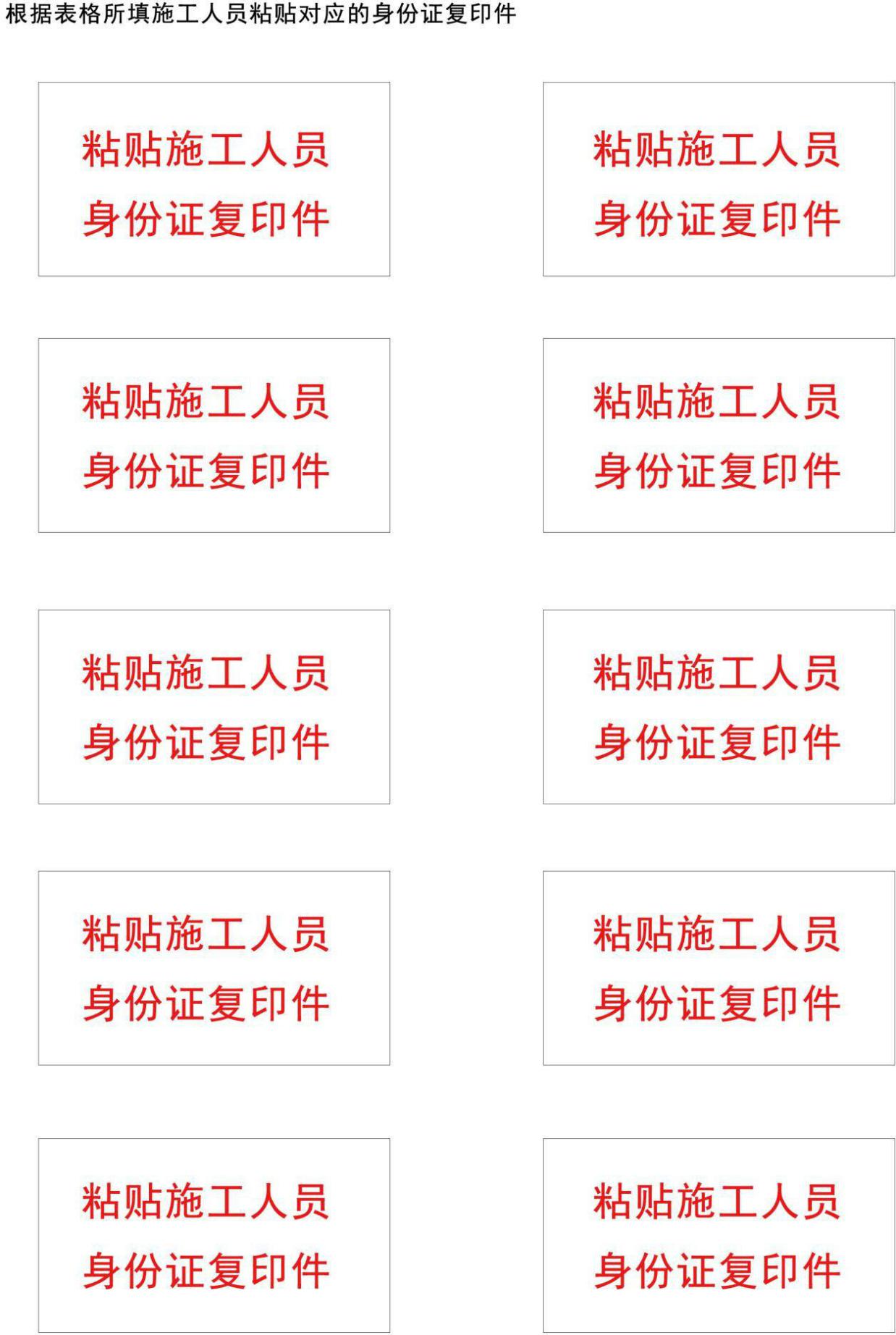 施工单位名称：施工单位名称：现场负责人：现场负责人：手机号：序号姓名民族性别身份证号电话号码技术工种